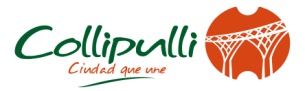 BASES PARA EL CONCURSO DE FOTOGRAFIA “VACACIONES EN FAMILIA” 	La Ilustre Municipalidad de Collipulli, a través de su programa Oficina de Protección de derecho, ha organizado un concurso virtual de fotografía, vinculado a las vacaciones de invierno en donde el concepto a fotografiar será “vacaciones en familia”, el cual busca implementar una estrategia de participación lúdica entre los niños, niñas y adolescentes de la comuna de Collipulli, cuya finalidad es favorecer el tiempo de calidad en familia. 	Por lo anterior, se invita a todos niños, niñas y jóvenes entre 10 y 18 años, a participar de este concurso de fotografía. El concurso contará con dos categorías:Categoría “likes”: máxima cantidad de “me gusta” en la publicación de la fotografía Categoría “mejor foto”: fotografía con contenido acorde a lo solicitado. DE LA TEMÁTICA: La temática será “vacaciones en familia”COMO PARTICIPAR: Para entrar en el concurso, solo deberán tomar la fotografía, subirla a Facebook y etiquetar a “@OPDCOLLIPULLI” (si no estamos etiquetados no podremos ver la fotografía y por ende esta no entrará a concurso)	Cada participante solo podrá subir una fotografía, (si la persona publica más de una fotografía, será automáticamente eliminada del concurso)Los participantes, deberán promocionar su fotografía y solicitar a sus amigos de Facebook que voten por su fotografía mediante un “LIKE”DE LA PRESENTACION:La fotografía puede ser tomada con Celular o con cámara fotográfica La fotografía NO debe estar editada. La fotografía debe incorporar el concepto “vacaciones en familia”En la descripción de la fotografía deberán describir brevemente de que se trata (que estaban haciendo) PLAZOS:El concurso comenzará el lunes 15 de Julio de 2019 a las 15:00 hrs. y finalizará el día jueves 25 de Julio de 2019 a las 15:00 hrs. DE LA CALIFICACIÓN:Existirán dos categorías: Categoría “likes”: máxima cantidad de “me gusta” en la publicación de la fotografía:1er lugar 2do lugar 3er lugar Categoría “mejor foto”: fotografía con contenido acorde a lo solicitado. 1er lugar 2do lugar 3er lugarDEL JURADO CALIFICADOR:El jurado calificador estará compuesto por 3 integrantes del equipo técnico de OPD, quienes estarán encargados de verificar, que fotografías tienen la mayor cantidad de LIKE, y por otro lado cuales fotografías son las que mejor responden al contenido solicitado “vacaciones en familia”DE LA PREMIACION: Se premiará primer, segundo y tercer lugar por categoría.Los premios serán entregados según las indicaciones que se den oportunamente Área Gestión ComunitariaOPD Collipulli 